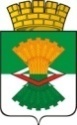 ДУМАМАХНЁВСКОГО МУНИЦИПАЛЬНОГО ОБРАЗОВАНИЯ                                           второго созываРЕШЕНИЕ от   10 апреля    2014 года          п.г.т. Махнёво                              №  455  О внесении изменений в Устав  Махнёвского муниципального образования                  В соответствии с Федеральными законами     от 25.11.2013 № 317-ФЗ   "О внесении изменений в отдельные законодательные акты Российской Федерации и признании утратившими силу отдельных положений законодательных актов Российской Федерации по вопросам охраны здоровья граждан в Российской Федерации", от 28.12.2013 № 396-ФЗ   "О внесении изменений в отдельные законодательные акты Российской Федерации",  от 28.12.2013 № 416-ФЗ   "О внесении изменений в Федеральный закон "О лотереях" и отдельные законодательные акты Российской Федерации", от 28.12.2013 № 443-ФЗ   "О федеральной информационной адресной системе и о внесении изменений в Федеральный закон "Об общих принципах организации местного самоуправления в Российской Федерации"РЕШИЛА:Внести   в Устав Махнёвского муниципального образования, утвержденный решением Думы муниципального образования, в состав территории которого входит поселок городского типа Махнево, от 4 декабря 2008 года № 60 (с изменениями от 29.07.2009 № 157,от 01.12.2009 № 208, от   05.04.2010 № 252, от 27.05.2010  № 278, от 01.07.2010 № 292, от  27.12.2010 № 379, от 23.06.2011 № 57, от 15.09.2011 №  98, от 22.03.2012 № 164, от 12.09.2012 № 246, от  09.04.2013  № 335,  от 02.07.2013 № 363, от 26.12.2013 № 421) следующие изменения:1.1 подпункт 14 пункта 1 статьи 5 изложить в следующей редакции:«14) создание условий для оказания медицинской помощи населению на территории городского округа в соответствии с территориальной программой государственных гарантий бесплатного оказания гражданам   медицинской помощи;»;подпункт 3 пункта 2 статьи 5 изложить в следующей редакции:«3) создание муниципальных предприятий и   учреждений, осуществление финансового обеспечения деятельности муниципальных казенных учреждений и финансового обеспечения выполнения  муниципального задания бюджетными и автономными муниципальными учреждениями, а так же  осуществление закупок товаров, работ, услуг для обеспечения муниципальных нужд;»;1.3 подпункт 28 пункта 1 статьи 5 изложить в следующей редакции:«28) присвоение адресов объектам адресации, изменение, аннулирование адресов, присвоение наименований элементам улично-дорожной сети (за исключением автомобильных дорог федерального значения, автомобильных дорог регионального или межмуниципального значения), наименований элементам планировочной структуры в границах городского округа, изменение, аннулирование таких наименований, размещение информации в государственном адресном реестре;»;подпункт 39 пункта 1 статьи 5 признать утратившим силу;1.5 подпункт 22 пункта 3 статьи 23 признать утратившим силу;подпункт 11 пункта 7 статьи 30 признать утратившим силу;подпункт  27 пункта 1 статьи 31 изложить в следующей редакции:       «27) создание условий для оказания медицинской помощи населению на территории городского округа в соответствии с территориальной программой государственных гарантий бесплатного оказания гражданам   медицинской помощи;»;1.8 подпункт 47 пункта 1 статьи 31 изложить в следующей редакции:«47) присвоение адресов объектам адресации, изменение, аннулирование адресов, присвоение наименований элементам улично-дорожной сети (за исключением автомобильных дорог федерального значения, автомобильных дорог регионального или межмуниципального значения), наименований элементам планировочной структуры в границах городского округа, изменение, аннулирование таких наименований, размещение информации в государственном адресном реестре;».статью 57 изложить в следующей редакции: «Статья 57. Закупки для обеспечения муниципальных нужд1. Закупки товаров, работ, услуг для обеспечения муниципальных нужд осуществляются в соответствии с законодательством Российской Федерации о контрактной системе в сфере закупок товаров, работ, услуг для обеспечения государственных и муниципальных нужд.2. Закупки товаров, работ, услуг для обеспечения муниципальных нужд осуществляются за счет средств местного бюджета.».         2. Поручить Главе  Махнёвского муниципального образования   направить настоящее Решение   на государственную регистрацию в Главное Управление Министерства юстиции Российской Федерации по Свердловской области  в установленном законодательством порядке.         3. После государственной регистрации опубликовать настоящее Решение     в  газете «Алапаевская искра».            4. Настоящее  Решение вступает в силу со дня  официального опубликования в газете «Алапаевская искра», за исключением подпунктов 1.3  и 1.8 пункта 1 настоящего Решения, которые вступают в силу с 1 июля 2014 года.          5. Контроль  исполнения настоящего Решения возложить на постоянную комиссию по нормативно-правовым вопросам и местному самоуправлению (Бабахов П.П.).Глава муниципального образования	                      	       И.М.Авдеев